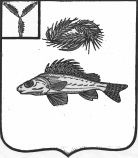    АДМИНИСТРАЦИЯЕРШОВСКОГО МУНИЦИПАЛЬНОГО   РАЙОНА САРАТОВСКОЙ ОБЛАСТИПОСТАНОВЛЕНИЕ          От   17.01.2019г._________   № _______24_________________г. ЕршовО внесении изменений в постановление администрации Ершовского  муниципальногорайона №686 от 16.09.2018г.     Руководствуясь Уставом Ершовского муниципального района  Саратовской области,  администрация Ершовского муниципального района   ПОСТАНОВЛЯЕТ:      1.Внести в постановление администрации Ершовского муниципального района Саратовской области от 16.09.2018г. №686 «О модельном плане мероприятий по оздоровлению муниципальных финансов на период до 2022 года» следующие изменения:      -в наименовании постановления №686 от 16.09.2018г. слово «модельный» исключить.     -приложение к постановлению «План мероприятий по оздоровлению муниципальных финансов Ершовского муниципального района на период до 2022 года» изложить в новой редакции согласно приложению к настоящему постановлению.     2.Сектору по информатизационным технологиям и программного обеспечения администрации Ершовского муниципального района  разместить настоящее  постановление на официальном сайте администрации Ершовского муниципального района в сети «Интернет».     3.Контроль за исполнением настоящего постановления возложить на заместителя главы администрации ЕМР.Глава    Ершовского муниципального района                             С.А.Зубрицкая